หน้าปก  CD  โครงการ   และป้ายชื่อโครงการ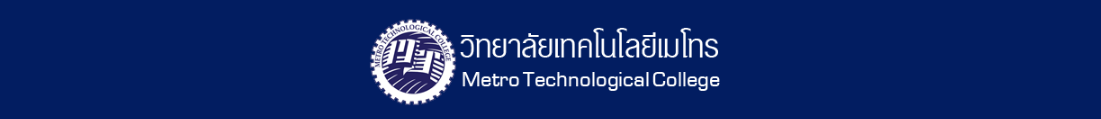 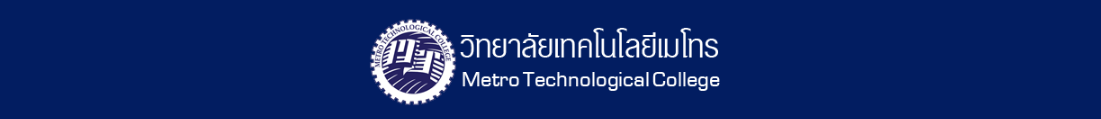 ป้ายชื่อโครงการ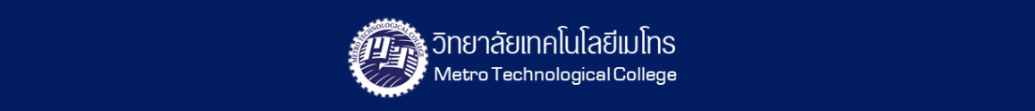 